             Zveme Vás s dětmi, důchodce i vozíčkáře             na  jarní  VYHLÍDKOVÉ  L E T Y                  14. 4. 2018   objednání je nutné  !                                       Cessnou 172 FR,  3 osoby + pilot                nad okolí, Přelouč, Chlumec, Hrádek, Kuňku,                        na přání s Vámi zaletíme kamkoliv                                           z  malého  letiště   V O L E Č                               Letenky: 600,- Kč za osobu, děti 400,-                 Let na 16 minut = 45 km / delší lety na přání                  Uvezeme zpravidla 3 osoby (maximálně 220 kg)                    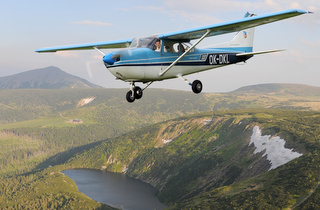                    Dárky na jména – k narozeninám, i jiné                   let pro 2 až 3 osoby, 20 minut za 2.200,- Kč                   Platba za dárky a lety až před odletem ve Volči                 Dárkové letenky posíláme s předstihem i poštou                 = DÁRKY i LETY si objednejte co nejdříve !                     Odlétáme jen 10 - 12 objednaných letů !                                                  Objednávky:  jak.tomasovi@seznam.cz                   v mailu uveďte svůj mobil  a místo  V O L E Č                   vyjímečně na:  773 622 602 - 7 až 10 hodin                                   o nás a vzor dárkové letenky: www.akdk.cz                   Náhradní den letů je možný – důvod počasí, …                                                                 